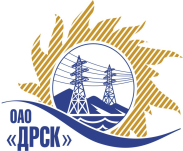 Открытое акционерное общество«Дальневосточная распределительная сетевая  компания»(ОАО «ДРСК»)25.07.2014 г.   							                    № 02-02-19-Организатор (Заказчик) - ОАО «Дальневосточная распределительная сетевая компания» (далее ОАО «ДРСК») (почтовый адрес: 675000, г. Благовещенск, ул. Шевченко 28, тел./факс: 8 (4162) 397-260, e-mail:  okzt3@drsk.ru)   настоящим извещает потенциальных участников закрытого запроса цен на  право заключения Договора:   « Монтаж и наладка ячейки 10 кВ на ПС 35/6 «Р», объявленного извещением от 24.07.2014 № 452/УТПиР, о внесении изменений:Изменения внесены: В Извещение (документация) в пункт 10  «Срок выполнения работ: до 01.12.2014г.»В Техническое задание в пункт 5  «Срок выполнения работ: до 01.12.2014г.»Председатель Закупочной комиссииОАО «ДРСК»	                                                                                                В.А. ЮхимукИсп. Терёшкина Г.М. тел.(416-2) 397-260okzt3@drsk.ruИЗВЕЩЕНИЕ О ВНЕСЕНИИ ИЗМЕНЕНИЙ В ТЕХНИЧЕСКОЕ ЗАДАНИЕ закупка 1504 лот 7